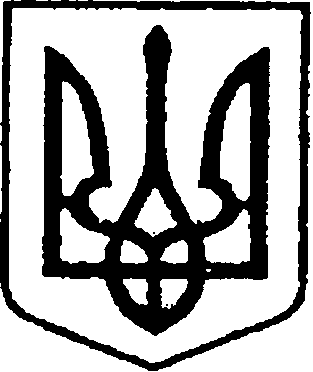 УКРАЇНАЧЕРНІГІВСЬКА ОБЛАСТЬН І Ж И Н С Ь К А    М І С Ь К А    Р А Д А19 сесія VII скликанняР І Ш Е Н Н Явід   26 грудня 2016 р               м. Ніжин	                          №  14-19/2016Відповідно до статей 26, 42, 59, 60, 73 Закону України “Про місцеве самоврядування в Україні», розділу 13 Методики розрахунку орендної плати за майно комунальної власності територіальної громади міста Ніжина, затвердженої рішенням  Ніжинської міської ради VI скликання від 23 квітня 2015 року № 21-66/2015, розглянувши клопотання орендарів Ніжинська міська рада вирішила:1. Зменшити розмір орендної плати громадській організації «Ніжинська міська організація ветеранів України» на 99% від нарахованої суми за оренду нежитлових приміщень загальною площею 24,5 кв.м. за адресою: м. Ніжин,   вул. Гоголя, 6 з 16.12.2016 року по 01.08.2017 року, з обов’язковим проведенням орендарем робіт по постійному підтриманню у належному стані орендованого майна та при умові виконання умов договору оренди. 2. Зменшити розмір орендної плати комплексній дитячо-юнацькій спортивній школі Ніжинського місцевого осередку фізкультурно-спортивного товариства «Спартак» на 70% від нарахованої суми за оренду нежитлових приміщень  за адресою: м. Ніжин вул. Євлашівська, 73 загальною площею 90,24 кв.м. з дати переукладання договору оренди терміном на 1 рік з обов’язковим проведенням орендарем робіт по постійному підтриманню у належному стані орендованого майна та при умові виконання умов договору оренди.3. Зменшити розмір орендної плати комунальному підприємству «Відділ архітектурно технічного планування та проектування» на 99% від нарахованої суми за оренду нежитлових приміщень загальною площею 56,27 кв.м., за адресою: м. Ніжин, вул. Московська, 20, з 18.11.2016 року до 17.11.2017 року з обов’язковим проведенням орендарем робіт по постійному підтриманню у належному стані орендованого майна та при умові виконання умов договору.4. Зменшити розмір орендної плати громадській організації «Ніжинська міськрайонна спілка учасників антитерористичної операції» на 99,9% від нарахованої суми за оренду нежитлових приміщень сараю з прибудовою(гараж) загальною площею 224,0 кв.м. та сарай загальною площею 129,5 кв.м.  за адресою: м. Ніжин вул. Шекерогринівська, 88  з 18.10.2016 року до 18.10.2017 року, з обов’язковим  проведенням орендарем робіт по постійному підтриманню у належному стані орендованого майна та при умові виконання умов договору оренди.5. Підприємствам – балансоутримувачам підготувати та подати на підпис додаткові угоди до договорів оренди згідно з чинним законодавством та здійснювати контроль за їх виконанням.6. Начальнику відділу з управління та приватизації комунального майна Константиненко О.В. забезпечити оприлюднення даного рішення на офіційному сайті Ніжинської міської ради, протягом п`яти робочих днів після його прийняття.7. Організацію виконання даного рішення покласти на першого заступника міського голови з питань діяльності виконавчих органів ради Олійника Г.М., начальника відділу з управління та приватизації комунального майна Константиненко О.В., та керівника підприємства балансоутримувача об’єкту оренди. 8. Контроль за виконанням даного рішенням покласти на постійну комісію міської ради з питань соціально-економічного розвитку міста, підприємницької діяльності, дерегуляції, фінансів та бюджету (голова комісії Мамедов В. Х.).Міський голова									А.В. Лінник	Про встановлення зменшеногорозміру орендної плати